                         СОВЕТ ДЕПУТАТОВ НОВОБАТУРИНСКОГО		СЕЛЬСКОГО ПОСЕЛЕНИЯ      ЕТКУЛЬСКОГО РАЙОНА ЧЕЛЯБИНСКОЙ ОБЛАСТИ              456573, Челябинская область, Еткульский район, п. Новобатурино  ул.Центральная,4                                                    49-го  ЗАСЕДАНИЕ  ПЯТОГО СОЗЫВА	                                                           РЕШЕНИЕ25  декабря 2019 г. № 211п. НовобатуриноО наделении организации,осуществляющей холодноеводоснабжение и водоотведение,статусом гарантирующей организации     На основании  Федерального закона от 07.12.2011 № 416-ФЗ «О водоснабжении и водоотведении»; концессионного соглашения в отношении системы коммунальной инфраструктуры и иных объектов коммунального хозяйства, предназначенных для производства, передачи и распределения холодной воды и забора  сточных вод муниципального образования « Новобатуринское сельское поселение» от 23.09.2019 года и в целях улучшения качества услуг водоснабжения и водоотведения на территории Новобатуринского сельского поселения                                     Совет депутатов Новобатуринского сельского поселения                                                              РЕШАЕТ:1.  Наделить Общество с ограниченной ответственностью « Еткульский районный водоканал», осуществляющей холодное водоснабжение и водоотведение на основании концессионного соглашения от 23.09.2019 года в отношении системы коммунальной инфраструктуры и иных объектов коммунального хозяйства, предназначенных для производства, передачи и распределения холодной воды и забора  сточных вод муниципального образования « Новобатуринское сельское поселение»,  эксплуатирующей  водопроводные сети и сети водоотведения  на территории Новобатуринского сельского поселения, статусом гарантирующей организации с 01 января 2020 года.2. Установить зону деятельности гарантирующих организаций Общество с ограниченной ответственностью « Еткульский районный водоканал» в границах Новобатуринского сельского поселения.3. Настоящее решение полежит официальному обнародованию в « Вестнике» Новобатуринского сельского поселения и на официальном сайте Еткульского муниципального района на странице Новобатуринского сельского поселения.Глава Новобатуринскогосельского поселения                                                А.М. Абдулин 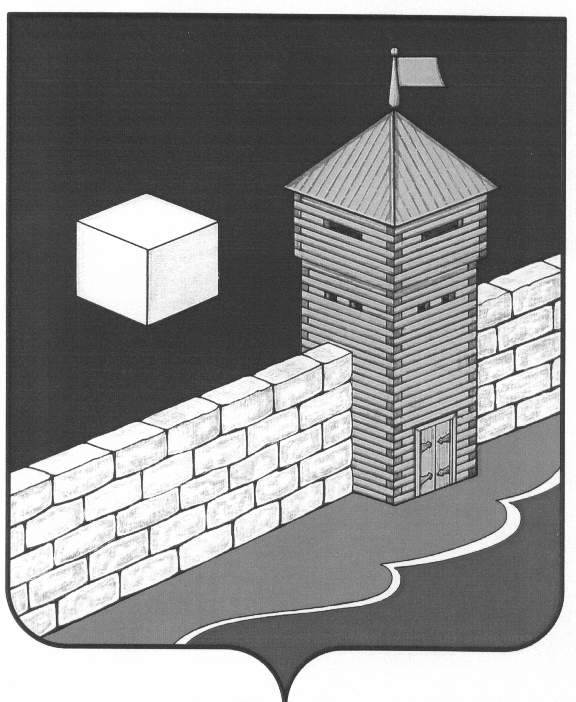 